Grant Application Workshop - 2022 *Submittal Instructions & GeneralInformation *Did you attend the Grant Application Workshop - 2022 hosted by the Kittitas County Chamber of Commerce?  Yes No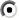 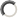   Yes,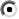 I have read and understand Submittal Instructions and General Information for the 2022 Lodging Tax Grant Funding Process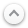 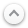 Name of Organization * Organization Address * Street AddressAddress Line 2 CityPostal / Zip CodeState / Province / RegionCountryOrganization is a: *  Business Non-Profit(Note: Please submit W-9 for business or IRS Designation Letter for non-profit.) Click here to view sample documents (redacted).Upload Proof of Organization Status *Acceptable file formats include: JPG, PDF or TIFF.First Name * Last Name * Phone Number * Email *Project/Event Name *Service CategoriesCheck all categories that apply to this applicationTourism promotion/marketingOperation of a special event designed to attract tourists Operation of a tourism related facilityOtherEvent DatesPlease provide any specific dates, or range of dates, on which your event or project will be held. You may add as many dates or date ranges, as necessary.Event DatesStart Dates *	End DatesSelect Date 	Select DateProject/Event Location *New or Ongoing Project/Event? *Amount of Funding Requested *Funding Request Max Tourism Seasons *Ongoing Project/Event (More than four years in existence)   New Project/Event (Four or fewer years in existence)$ If you selected "Ongoing Project/Event" above this amount may not exceed 10% of the total expense budget of this project.From the list below, what season will your project enhance tourism? Select any which apply.Year-round (January - December) Off Season (November - February)Shoulder Season (October or March - May) High Season (June - September)Please answer each question completely, in the order listed. Please include any supporting data within the response narrative.1| Project/Event DescriptionPlease provide a description of your project/event.Response 1: Project/EventDescription *2500 character limitVideo LinkPlease provide us link to a brief video summary of you organization's event/project. You MUST be present at the Q&A meeting in November to qualify for funding.List of Intended Use of Funds * 2| Supporting Kittitas County as a tourism destination.Away from their place of residence or business and staying overnight in paid accommodations.To a place fifty miles or more away from their place of residence or business for the day or staying overnight.or from another country or state outside of their place of residence or business.You must provide the evidence utilized in determining your projections.Response 2.1 * Why would tourists travel to Kittitas County to attend your event/activity/facility?2500 character limitResponse 2.2 * Describe the prior success of your event/activity/facility in attraction tourists.2500 character limit  3| ImpactResponse 3: Measuring Results *Describe how you will promote your event/activity/facility to attract tourists.2500 character limit4| CollaborationIf your organization collaborates or has created partnerships with other organizations, groups, or other events, how is this accomplished?Collaboration *2500 character limitPromoting Local Business *Describe how you will promote lodging establishments, restaurants, and business located in Kittitas County2500 character limitHost Hotel *Is there a host hotel for your event or grant project? If yes, list the hotel.  No   Yes.5| Future PlansPlease explain what plans exist to allow this project to become self-sustaining. Include any plans for ticket sales, event sponsors, and other cost-recovery models.Future Plans*2500 character limit6| Additional InformationProvide any additional information which will assist the Lodging Tax Advisory Committee in evaluating your project and its benefit to tourism.Additional Information2500 character limit Supporting Documents, You may upload any supporting documents such as graphs, images, diagrams, marketing materials, etc.You are allowed to submit up to 3 single page (US Letter) documents in JPG, PDF or TIFF format7| Previous Lodging Tax Grant InformationPrevious Years Awarded Lodging TaxGrants *Has your event received Lodging Tax funds in previous years?  No, this event/project has not previously received Lodging Tax Funding.   Yes, 1 year previous  Yes, 2 years previous  Yes, 3 or more years previousOverall AttendancePast Actual *	Projected *Number of people travelling more than 50 miles for your event?Past Actual *	Projected *Number of people traveling from outside WA State for your event?Past Actual *	Projected *The number of overnight guests who stay in paid accommodations in Kittitas County for your eventPast Actual *	Projected *Number of paid lodging room nights resulting from your event/activity/facility?Past Actual *	Projected *Prior Year Paid Overnight Stay DataIn addition to field above, you may upload the evidence to support the prior years' room/night information.You may upload up to three single pages (US Letter), of information. If you a single multi-page document, only the first three pages will be considered. The following formats, will be accepted: JPG, PDF or TIF Past Methodology *       What methodology did you use to calculate the past numbers? Direct Count (preferred)  Indirect Count  Representative Survey Informal Survey (preferred) Structured Estimate Other     Projected Methodology * What methodology will you use to calculate the upcoming numbers?       Direct Count (preferred)        Indirect Count Representative        Survey Informal Survey (preferred)        Structured Estimate       Other Methodology Narrative * Please explain.2500 character limit8| FundingDoes your organization have, or have you applied for, grant funding from other sources? If not, why not? If yes, please list the funding you have for the project, including any volunteer and in-kind sources in Question 9| Project Budget Overview.Funding sources and amounts which have not yet been secured will be listed separately, in the field(s) directly below. Finally, what changes would occur if the project couldn’t be funded?Other Funding *Does your organization have, or have you applied for funding from other sources?  Yes	  NoFunding for which you have applied but not yet securedFunding Source	         AmountFunding Shortfalls *Matching Funds Percentage$ 0.00What changes will be made if funding for your request is not available or recommended?2500 character limit.%This field will auto fill with the correct percentage based on your input to budget section below.9| Project Budget OverviewPlease complete budget for this project/proposal. If your agency operates independently of this project application, it may not be necessary to submit the entire agency budget. You must submit a budget which specifically pertains to the project/event for which you are requesting funding and adheres to the basic budget format shown below.The budget must include anticipated revenues, expenditures, and any potential profit or loss. For projects/events which are ongoing for more than one (1) year, please also submit actuals from the previous three (3) years of operations (need not be consecutive) for the project/proposal if applicable.For any claimed in-kind contributions valued at $500 or more and related to marketing/advertising, you must submit verifying documentation which assures the contribution will be provided. For instance, if you are claiming in-kind contributions in the form of advertising match, a binding contract itemizing the matching value and obligating each party must be provided.ATTENTION: In an effort to allow an adequate level of flexibility for all applicants, not all fields in the budget  portion  are required to be filled before this form is submitted. Providing all applicable data is your responsibility, failure to do so will potentially jeopardize your application's chance for review.Verification of In-kind ContributionsFor any claimed in-kind contributions valued at $500 or more and related to marketing/advertising, you must submit verifying documentation which assures the contribution will be provided.The applicant here certifies and affirms: 1. That it does not now, nor will it during the performance of any contract arising from this application, unlawfully discriminate against any employee, applicant for employment, client, customer, or other person who might benefit from said contract, by reason of age, race, color, ethnicity, sex, religion, military status, sexual orientation, creed, place of birth, or disability; 2. That it will abide by all relevant local, state and federal laws and regulations and; 3. That it has read the information contained in the Instructions on pages 1 and 2 and understands and will comply with all provisions thereof.Certified by:Name *Applicant's Title * Budget YearBudget YearBudget YearBudget YearBudget YearBudget YearRevenues From Consolidated Lodging Tax GrantRevenues From Consolidated Lodging Tax GrantRevenues From Consolidated Lodging Tax GrantRevenues From Consolidated Lodging Tax GrantPast Actual 3Past Actual 3Past Actual 2Past Actual 1ProjectedProjectedLTAC Grant$ 0.00$ 0.00$ 0.00$ 0.00FundingFundingFundingFundingFundingFundingAll Other RevenuesAll Other RevenuesAll Other RevenuesAll Other RevenuesAll Other RevenuesAll Other RevenuesAccount Name	Past Actual 3	Past Actual 2$ 0.00	$ 0.00In-Kind Contributions (except volunteerism)Account Name	Past Actual 3	Past Actual 2$ 0.00	$ 0.00In-Kind Contributions (except volunteerism)Account Name	Past Actual 3	Past Actual 2$ 0.00	$ 0.00In-Kind Contributions (except volunteerism)Past Actual 1$ 0.00Projected$ 0.00Account Name	Past Actual 3	Past Actual 2$ 0.00	$ 0.00Contributions of Volunteer TimeAccount Name	Past Actual 3	Past Actual 2$ 0.00	$ 0.00Contributions of Volunteer TimeAccount Name	Past Actual 3	Past Actual 2$ 0.00	$ 0.00Contributions of Volunteer TimePast Actual 1$ 0.00Projected$ 0.00Past Actual 3Past Actual 2Past Actual 1ProjectedNumber of HoursNumber of HoursNumber of HoursEvidence of Volunteer Please upload a single file which offers evidence in support of the projected volunteer hours.Evidence of Volunteer Please upload a single file which offers evidence in support of the projected volunteer hours.Evidence of Volunteer Please upload a single file which offers evidence in support of the projected volunteer hours.Evidence of Volunteer Please upload a single file which offers evidence in support of the projected volunteer hours.Evidence of Volunteer Please upload a single file which offers evidence in support of the projected volunteer hours.Contributions *Calculated Value of$ Projected VolunteerProjected VolunteerProjected VolunteerProjected VolunteerProjected VolunteerTimeTimeTimeTimeTimePast Actual 3	Past Actual 2Past Actual 3	Past Actual 2Past Actual 3	Past Actual 2Past Actual 1ProjectedRevenue Totals$ 0.00$ 0.00$ 0.00$0.00ExpensesExpensesExpensesExpensesExpensesAccount Name	Past Actual 3	Past Actual 2$ 0.00	$ 0.00Account Name	Past Actual 3	Past Actual 2$ 0.00	$ 0.00Account Name	Past Actual 3	Past Actual 2$ 0.00	$ 0.00Past Actual 1$ 0.00Projected$ 0.00Expense TotalsProfit & LossPast Actual 3$ 0.00Past Actual 2$ 0.00Past Actual 1$ 10.00Projected$ 10.00Past Actual 3$ 0.00Past Actual 3$ 0.00Past Actual 2$ 0.00Past Actual 1$ -7.00Projected$ 16.56